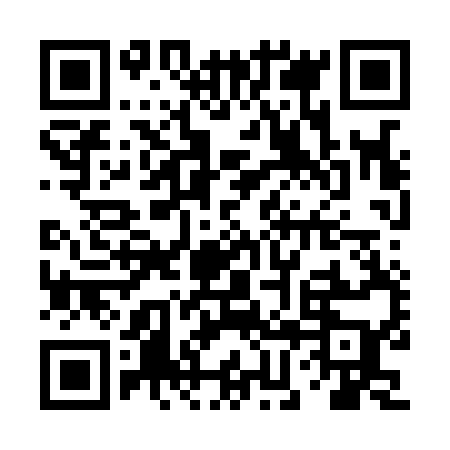 Ramadan times for Grand Haven, British Columbia, CanadaMon 11 Mar 2024 - Wed 10 Apr 2024High Latitude Method: Angle Based RulePrayer Calculation Method: Islamic Society of North AmericaAsar Calculation Method: HanafiPrayer times provided by https://www.salahtimes.comDateDayFajrSuhurSunriseDhuhrAsrIftarMaghribIsha11Mon5:455:457:281:134:587:007:008:4312Tue5:425:427:251:135:007:027:028:4613Wed5:395:397:221:135:027:047:048:4814Thu5:365:367:201:135:047:077:078:5015Fri5:335:337:171:125:057:097:098:5316Sat5:315:317:141:125:077:117:118:5517Sun5:285:287:121:125:097:137:138:5718Mon5:255:257:091:115:107:157:159:0019Tue5:225:227:061:115:127:177:179:0220Wed5:195:197:041:115:147:197:199:0421Thu5:165:167:011:115:157:217:219:0722Fri5:135:136:581:105:177:237:239:0923Sat5:105:106:561:105:197:257:259:1224Sun5:075:076:531:105:207:277:279:1425Mon5:045:046:501:095:227:297:299:1726Tue5:015:016:481:095:237:317:319:1927Wed4:574:576:451:095:257:337:339:2228Thu4:544:546:431:085:267:357:359:2429Fri4:514:516:401:085:287:387:389:2730Sat4:484:486:371:085:307:407:409:2931Sun4:454:456:351:085:317:427:429:321Mon4:414:416:321:075:337:447:449:352Tue4:384:386:291:075:347:467:469:373Wed4:354:356:271:075:367:487:489:404Thu4:324:326:241:065:377:507:509:435Fri4:284:286:211:065:397:527:529:466Sat4:254:256:191:065:407:547:549:487Sun4:214:216:161:065:427:567:569:518Mon4:184:186:141:055:437:587:589:549Tue4:154:156:111:055:448:008:009:5710Wed4:114:116:081:055:468:028:0210:00